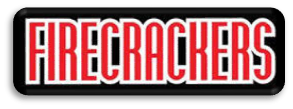 What to do/have when attending Camp:1) Before selecting a camp, be sure you have emailed or call the coaches. The more time they have to review your profile and background the better your chances of being recognized will be2) Research the school before you attend so you know what they offer in terms of academics (colleges/majors), athletics and scholarships 3) Be familiar with the coaching staff and players, they will most likely be running the camp, best if you know who they areFollow them on Social Media and make comments on their posts form your "recruiting" page 4) Practice introducing yourself!! Sounds funny, but most do know how to do this or hold a conversation about themselves and who they are or what they are interested in5) Wear your team uniform to the camp6) At the camp meet as many people as you canDon't be afraid to take some photos with coaches and players and of you at the fieldFollow your new friends from camp7) After camp, thank your coach, even if you have to wait in line to do so8) Send a thank you email within the week to the camp you attended with a link to your player bio/page/profile College DatePriceNumber of Campers TypeConcordia 1-11-2020$25N/AGeneral Texas Tech1-18-2020$100 for 2 1/2hrsN/AHittingTexas Tech1-19-2020$100 for 2 1/2hrsN/APitching/CatchingSam Houston 1-11-2020$125N/AGeneral Baylor1-11-2020$165N/AGeneral ETBU1-17-2020$100N/ASlapping A&M Kingsville 1-5-2020$125N/AGeneral UTSA1-18-2020$20070 Campers General UT Arlington 1-12-2020$130N/AGeneral U Houston 1-12-2020$125N/AGeneral TexWes1-11-2020$75N/AGeneral Abilene Christian 1-3-2020$150N/AGeneral A&M Corpus Christi1-11thru1-12-2020$200N/AGeneral Stephen F. Austin 1-11-2020$50N/APitchingStephen F. Austin1-11-2020$75N/AHittingDallas Master Skills1-11-2010Call for pricesTeamGeneral Scrapyard Clinic1-18-2020$25N/AGeneral 